Об утверждении правил обращения лиц, замещавших должности муниципальной службы, за пенсией за выслугу лет, назначения пенсии за выслугу лет и изменения ее размера, выплаты пенсии за выслугу лет, ее приостановления, возобновления, прекращения и восстановления В соответствии со статьей 10 (1) Закона Республики Коми от 21 декабря 2007 г. № 133-РЗ «О некоторых вопросах муниципальной службы в Республике Коми», Уставом муниципального образования сельского поселения «Кажым»Совет сельского поселения  «Кажым» РЕШИЛ:Утвердить правила обращения лиц, замещавших должности муниципальной службы, за пенсией за выслугу лет, назначения пенсии за выслугу лет и изменения ее размера, выплаты пенсии за выслугу лет, ее приостановления, возобновления, прекращения и восстановления согласно приложению к настоящему решению.Признать утратившими силу:- решение Совета сельского поселения «Кажым» от 17 февраля 2017  г. № I-8/33 «Об утверждении порядка обращения лиц, замещавших должности муниципальной службы, за пенсией за выслугу лет, назначения пенсии за выслугу лет и изменения ее размера, выплаты пенсии за выслугу лет, ее приостановления, возобновления, прекращения и восстановления»,- решение Совета сельского поселения «Кажым» от 28 июня 2021 г. № I-69/236 «О внесении изменений в решение Совета сельского поселения «Кажым»  от 17 февраля 2017 г.  № I-8/33 «Об утверждении порядка обращения лиц, замещавших должности муниципальной службы, за пенсией за выслугу лет, назначения пенсии за выслугу лет и изменения ее размера, выплаты пенсии за выслугу лет, ее приостановления, возобновления, прекращения и восстановления»».Настоящее решение вступает в силу со дня официального обнародования.Глава сельского поселения «Кажым» -                                 И.А.БезносиковаУТВЕРЖДЕНЫрешением Совета сельского поселения «Кажым»от 19.11.2021 № II-4/27 (приложение)ПРАВИЛАОБРАЩЕНИЯ ЛИЦ, ЗАМЕЩАВШИХ ДОЛЖНОСТИ МУНИЦИПАЛЬНОЙ СЛУЖБЫ, ЗА ПЕНСИЕЙ ЗА ВЫСЛУГУ ЛЕТ, НАЗНАЧЕНИЯ ПЕНСИИ ЗА ВЫСЛУГУ ЛЕТ И ИЗМЕНЕНИЯ ЕЕ РАЗМЕРА, ВЫПЛАТЫ ПЕНСИИ ЗА ВЫСЛУГУ ЛЕТ, ЕЕ ПРИОСТАНОВЛЕНИЯ, ВОЗОБНОВЛЕНИЯ,ПРЕКРАЩЕНИЯ И ВОССТАНОВЛЕНИЯНастоящими Правилами определяется порядок обращения за пенсией за выслугу лет, ее назначения, изменения, выплаты, приостановления, возобновления и прекращения лицам, замещавшим должности муниципальной службы в администрации сельского поселения «Кажым» (далее – администрация), регулируется процедура рассмотрения заявления и представленных документов для принятия решения о назначении и выплате пенсии за выслугу лет.Информация о предоставлении (осуществлении) социальных гарантий и компенсаций в соответствии с настоящими Правилами размещается в Единой государственной информационной системе социального обеспечения. Размещение (получение) указанной информации в Единой государственной информационной системе социального обеспечения осуществляется в соответствии с Федеральным законом от 17 июля 1999 года № 178-ФЗ «О государственной социальной помощи.I. Правила обращения за пенсией за выслугу лет1. Лицо, замещавшее должность муниципальной службы в администрации сельского поселения «Кажым» (далее - муниципальный служащий) может обращаться за пенсией за выслугу лет в любое время после возникновения права на нее и назначения страховой пенсии по старости (инвалидности) без ограничения каким-либо сроком путем подачи соответствующего заявления.2. Муниципальный служащий подает в администрацию сельского поселения «Кажым» (далее - администрация) письменное заявление о назначении пенсии за выслугу лет по форме согласно приложению 1 к настоящим Правилам.В случае реорганизации или ликвидации администрации заявление подается в орган местного самоуправления, которому в соответствии с законодательством переданы функции реорганизованной или ликвидированной администрации.3. К заявлению муниципального служащего о назначении ему пенсии за выслугу лет прилагаются следующие документы:1) копия паспорта;2) копии трудовой книжки и (или) сведения о трудовой деятельности, оформленные в установленном законодательством порядке, военного билета, справок и иных документов, подтверждающих стаж муниципальной службы, дающий право на назначение пенсии за выслугу лет;3) справка территориального органа Пенсионного фонда Российской Федерации, выплачивающего страховую пенсию, о назначении (досрочном оформлении) страховой пенсии по старости (инвалидности) с указанием федерального закона, в соответствии с которым она назначена (досрочно оформлена), даты ее назначения (досрочного оформления) и срока, на который назначена страховая пенсия;4) копия страхового свидетельства обязательного пенсионного страхования, содержащего страховой номер индивидуального лицевого счета, или документ, подтверждающий регистрацию в системе индивидуального (персонифицированного) учета.Оригиналы документов, указанных в подпунктах 1, 2, 4 настоящего пункта, представляются для сверки при подаче заявления лично. В случае направления указанных документов по почте их копии должны быть заверены в порядке, установленном законодательством Российской Федерации.4. Заявление муниципального служащего о назначении пенсии за выслугу лет регистрируется в администрации сельского поселения  в день его подачи (получения по почте).5. При получении заявления муниципального служащего о назначении пенсии за выслугу лет уполномоченное лицо администрации (далее – уполномоченное лицо):проверяет правильность оформления заявления и соответствие изложенных в нем сведений документу, удостоверяющему личность заявителя, и иным представленным документам;сличает подлинники документов с их копиями, удостоверяет их, фиксирует выявленные расхождения (в случае подачи заявления лично);регистрирует заявление и выдает (направляет) заявителю расписку-уведомление, в которой указывается дата приема заявления, и при необходимости перечень недостающих документов и сроки их предоставления.II. Порядок назначения и выплаты пенсии за выслугу лет6. При рассмотрении заявления муниципального служащего о назначении пенсии за выслугу лет и приложенных к заявлению документов администрация сельского поселения «Кажым» в случаях, когда необходимо истребование дополнительных материалов (отсутствие или неточность записей в трудовой книжке и (или) сведениях о трудовой деятельности, оформленных в установленном законодательством порядке, несоответствие наименований должностей, указанных в трудовой книжке и (или) сведениях о трудовой деятельности, оформленных в установленном законодательством порядке, муниципального служащего, классификаторам и реестрам должностей, отсутствие документов, подтверждающих правомерность включения в стаж муниципальной службы отдельных периодов работы и т.д.), в течение 5 рабочих дней со дня регистрации заявления муниципального служащего о назначении пенсии за выслугу лет запрашивает документы, подтверждающие периоды, включаемые в стаж муниципальной службы для назначения пенсии за выслугу лет, а также иные документы, необходимые для определения размера пенсии за выслугу лет.7. Уполномоченное лицо в течение 30 дней со дня поступления заявления муниципального служащего о назначении пенсии за выслугу лет и других документов, необходимых для назначения пенсии за выслугу лет, рассматривает их:1) при наличии оснований для назначения пенсии за выслугу лет:а) готовит:- справку о периодах службы (работы) по форме согласно приложению 2 к настоящим Правилам;- представление о назначении пенсии за выслугу лет по форме согласно приложению 4 к настоящим Правилам;- проект распоряжения администрации о назначении пенсии за выслугу лет по форме согласно приложению 5 к настоящим Правилам и направляет его на рассмотрение главе сельского поселения «Кажым» (далее – глава поселения). Решение о назначении пенсии за выслугу лет принимается главой поселения в течение 5 рабочих дней с момента поступления данного проекта.б) организует оформление справки о размере среднемесячного денежного содержания по форме согласно приложению 3 к настоящим Правилам;2) при отсутствии оснований для назначения пенсии за выслугу лет муниципальному служащему, в срок, установленный в абзаце первом пункта 7 к настоящему Порядку, готовит и направляет мотивированный отказ в ее назначении в адрес муниципального служащего.8. Пенсия за выслугу лет назначается после установления муниципальному служащему страховой пенсии по старости (инвалидности) со дня обращения за пенсией за выслугу лет, но не ранее дня, следующего за днем увольнения муниципального служащего с муниципальной службы. Днем обращения за пенсией за выслугу лет считается:при подаче заявления лично - день регистрации заявления;при подаче заявления по почте - дата, указанная на почтовом штемпеле организации федеральной почтовой связи по месту отправления данного заявления.9. Пенсия за выслугу лет назначается по последней должности нахождения на муниципальной службе, определяемой на основании записей трудовой книжки и (или) сведений о трудовой деятельности, оформленных в установленном законодательством порядке, на день обращения за пенсией за выслугу лет.10. Выплата пенсии за выслугу лет производится бухгалтерией администрации сельского поселения «Кажым» (далее - бухгалтерия).Уполномоченное лицо в течение 3-х рабочих дней после принятия распоряжения администрации (далее – распоряжение) о назначении пенсии за выслугу лет направляет копию распоряжения в бухгалтерию.11. Выплата пенсии за выслугу лет и расходы по ее доставке и пересылке производятся за счет средств местного бюджета сельского поселения «Кажым».Выплата пенсии за выслугу лет муниципальному служащему, проживающему на территории Республики Коми, осуществляется поручением организациями федеральной почтовой связи или через финансово-кредитные учреждения, а муниципальному служащему, проживающему за пределами Республики Коми – почтовым переводом.12. Выплата пенсии за выслугу лет за предыдущий месяц производится 10 числа текущего месяца.При совпадении дня выплаты с выходным или нерабочим праздничным днем выплата пенсии за выслугу лет производится накануне этого дня.III. Порядок включения в стаж муниципальной службыпериодов службы (работы) для назначения пенсииза выслугу лет13. В стаж муниципальной службы для назначения пенсии за выслугу лет муниципальным служащим включаются периоды службы (работы), установленные для включения в стаж государственной гражданской службы Республики Коми для назначения пенсии за выслугу лет государственным гражданским служащим приложением к Закону Республики Коми от 4 мая 2008 г. № 48-РЗ «О пенсионном обеспечении лиц, замещавших должности государственной гражданской службы Республики Коми» (далее - Перечень должностей).При определении соответствия должностей, замещаемых муниципальными служащими, должностям, предусмотренным Перечнем должностей, учитываются положения пункта 6 приложения № 3 к Указу Главы Республики Коми от 9 сентября 2008 г. N 83 «О мерах по реализации Закона Республики Коми «О пенсионном обеспечении лиц, замещавших должности государственной гражданской службы Республики Коми».14. Периоды службы (работы), включаемые в стаж муниципальной службы для назначения пенсии за выслугу лет лицам, замещавшим должности муниципальной службы, суммируются.15. Основным документом, подтверждающим стаж муниципальной службы для назначения пенсии за выслугу лет, является трудовая книжка установленного образца и (или) сведения о трудовой деятельности, оформленные в установленном законодательством порядке.В случаях, когда в трудовой книжке и (или) сведениях о трудовой деятельности, оформленных в установленном законодательством порядке, отсутствуют записи, подтверждающие стаж муниципальной службы, данный стаж подтверждается на основании представленных архивных справок с приложением копий документов о назначении и освобождении от должности, подтверждающих периоды службы (работы) в должностях, которые включаются в этот стаж.16. В необходимых случаях (отсутствие или неточность записей в трудовой книжке и (или) сведениях о трудовой деятельности, оформленных в установленном законодательством порядке, несоответствие наименований должностей, указанных в трудовой книжке, классификаторам и реестрам должностей) для подтверждения периодов службы (работы) могут представляться копии нормативных правовых актов либо выписки из них о назначении на должность или освобождении от должности.17. Периоды прохождения военной службы, другой приравненной к ней службы, а также периоды замещения должностей сотрудников федеральных органов налоговой полиции, органов по контролю за оборотом наркотических средств и психотропных веществ, таможенных органов могут подтверждаться военными билетами, справками военных комиссариатов, воинских подразделений, архивных учреждений, записями в трудовой книжке и (или) сведениях о трудовой деятельности, оформленных в установленном законодательством порядке, послужными списками.18. В стаж муниципальной службы включаются периоды службы (работы) на основании нормативного правового акта (закона, перечня, реестра и т.п.), действовавшего в период осуществления службы (работы).19. Стаж муниципальной службы для назначения пенсии за выслугу лет определяется комиссией по установлению стажа работникам администрации сельского поселения «Кажым» (далее - комиссия). Решение комиссии оформляется протоколом.Стаж муниципальной службы для назначения пенсии за выслугу лет оформляется справкой о периодах службы (работы), включаемых в стаж для назначения пенсии за выслугу лет по форме согласно приложению 2 к настоящим Правилам. Справка о периодах муниципальной службы (работы) доводится до сведения муниципального служащего стаж которого определяется в течение 3 рабочих дней со дня принятия решения.IV. Порядок определения среднемесячного денежногосодержания муниципального служащего для исчисленияразмера пенсии за выслугу лет20. При расчете среднемесячного денежного содержания муниципального служащего для исчисления размера пенсии за выслугу лет фактические начисленные в расчетном периоде выплаты, предусмотренные частью 12 статьи 10(1) Закона Республики Коми от 21 декабря 2007 г. № 133-РЗ «О некоторых вопросах муниципальной службы в Республике Коми», суммируются. Расчетным периодом исходя из которого определяется среднемесячное денежное содержание, является 12 месяцев муниципальной службы, предшествовавших дню ее прекращения.Из расчетного периода исключается время, когда муниципальный служащий не работал в связи с временной нетрудоспособностью или в соответствии с законодательством освобождался от исполнения должностных обязанностей с сохранением денежного содержания. В этом случае суммы полученного пособия по временной нетрудоспособности и выплаченного денежного содержания не включаются в состав среднемесячного денежного содержания, исходя из которого исчисляется размер пенсии за выслугу лет.Размер среднемесячного денежного содержания муниципального служащего определяется путем деления суммы полученного в расчетном периоде денежного содержания на количество фактически отработанных в этом периоде дней и умножается на 21 (среднемесячное число рабочих дней). Среднемесячный размер каждой выплаты, включаемой в состав среднемесячного денежного содержания муниципального служащего для исчисления размера пенсии за выслугу лет, рассчитывается аналогично расчету размера среднемесячного денежного содержания.21. В случае если в период после увольнения муниципального служащего с муниципальной службы до дня подачи заявления о назначении пенсии за выслугу лет произошло изменение размера должностного оклада по замещавшейся муниципальным служащим должности муниципальной службы и (или) размера ежемесячной надбавки к должностному окладу за классный чин, то исчисляются следующие коэффициенты изменения:1) коэффициент изменения должностного оклада - путем деления размера должностного оклада по замещавшейся муниципальным служащим должности муниципальной службы, установленного в соответствии с законодательством Республики Коми на день подачи заявления о назначении пенсии за выслугу лет, на размер должностного оклада, установленный муниципальному служащему на день увольнения с муниципальной службы.В случае упразднения ранее замещавшейся муниципальным служащим должности муниципальной службы размер должностного оклада на день подачи заявления о назначении пенсии за выслугу лет определяется по аналогичной должности муниципальной службы. Решение о признании упраздненной должности муниципальной службы аналогичной другой должности муниципальной службы принимается администрацией.2) коэффициент изменения ежемесячной надбавки к должностному окладу за классный чин - путем деления размера ежемесячной надбавки к должностному окладу за классный чин, установленный в соответствии с законодательством Республики Коми по присвоенному муниципальному служащему классному чину муниципальной службы на день подачи заявления о назначении пенсии за выслугу лет, на размер ежемесячной надбавки к должностному окладу за классный чин, установленный муниципальному служащему на день увольнения с муниципальной службы.Коэффициент изменения должностного оклада применяется к выплатам, включаемым в состав среднемесячного денежного содержания муниципального служащего для исчисления размера пенсии за выслугу лет, за исключением ежемесячной надбавки к должностному окладу за классный чин, к которому применяется коэффициент изменения ежемесячной надбавки к должностному окладу за классный чин.Выплаты, включаемые в состав среднемесячного денежного содержания муниципального служащего для исчисления размера пенсии за выслугу лет и определенные в результате применения коэффициентов изменения должностного оклада и ежемесячной надбавки к должностному окладу за классный чин, суммируются и образуют размер среднемесячного денежного содержания муниципального служащего на день обращения за пенсией за выслугу лет.22. Размер среднемесячного денежного содержания, исходя из которого исчисляется размер пенсии за выслугу лет, не может превышать 1,8 месячного должностного оклада по замещавшейся должности муниципальной службы с учетом ежемесячной надбавки к должностному окладу за классный чин, определенных на дату назначения пенсии за выслугу лет, а в случае упразднения ранее замещавшейся должности - по аналогичной должности муниципальной службы.В случае если размер среднемесячного денежного содержания муниципального служащего меньше 1,8 месячного должностного оклада по замещавшейся должности муниципальной службы с учетом ежемесячной надбавки к должностному окладу за классный чин, для исчисления размера пенсии за выслугу лет учитывается его фактический размер.23. Определение размера пенсии за выслугу лет муниципального служащего осуществляется с учетом соотношения должностей муниципальной службы и должностей государственной гражданской службы Республики Коми.Соотношение должностей муниципальной службы и должностей государственной гражданской службы Республики Коми определяется в соответствии с приложением 2 к Закону Республики Коми от 21 декабря 2007 г. № 133-РЗ «О некоторых вопросах муниципальной службы в Республике Коми».Если должностной оклад по должности муниципальной службы выше, чем должностной оклад по должности государственной гражданской службы Республики Коми, то для расчета денежного содержания, учитываемого для установления пенсии за выслугу лет муниципальному служащему, применяется должностной оклад по должности государственной гражданской службы Республики Коми.Максимальный размер пенсии за выслугу лет муниципального служащего, назначенной в соответствующем году, не может превышать максимальный размер пенсии за выслугу лет государственного гражданского служащего Республики Коми по соответствующей должности государственной гражданской службы Республики Коми, рассчитанной на дату назначения пенсии за выслугу лет.24. К исчисленному размеру среднемесячного денежного содержания муниципального служащего применяются районный коэффициент и процентная надбавка за стаж работы в районах Крайнего Севера и приравненных к ним местностях, установленные муниципальному служащему на день увольнения с муниципальной службы, после чего исчисляется размер пенсии за выслугу лет исходя из стажа муниципальной службы.25. Размер пенсии за выслугу лет исчисляется исходя из среднемесячного денежного содержания муниципального служащего, определенного в соответствии с пунктами 20 - 24 настоящих Правил, и стажа муниципальной службы:	1) при назначении пенсии за выслугу лет в соответствии со статьей 4 Закона Республики Коми «О пенсионном обеспечении лиц, замещавших должности государственной гражданской службы Республики Коми» при наличии стажа муниципальной службы, минимальная продолжительность которого для назначения пенсии за выслугу лет в соответствующем году определяется согласно приложению 8 к Закону от 21.12.2007 № 133-РЗ «О некоторых вопросах муниципальной службы в Республике Коми» (далее - Закон 21.12.2007 № 133-РЗ).	Размер пенсии за выслугу лет устанавливается в процентном отношении к среднемесячному денежному содержанию муниципального служащего, определенному в соответствии со статьей 10(1) Закона от 21.12.2007 № 133-РЗ, в зависимости от стажа муниципальной службы в соответствующем году согласно приложению 9 к Закону от 21.12.2007 № 133-РЗ.Максимальный размер пенсии за выслугу лет не может превышать 50 процентов среднемесячного денежного содержания муниципального служащего.2) при назначении пенсии за выслугу лет в соответствии с абзацем вторым части 2 статьи 5 Закона Республики Коми «О пенсионном обеспечении лиц, замещавших должности государственной гражданской службы Республики Коми» пенсия за выслугу лет устанавливается в размере 20 процентов среднемесячного денежного содержания муниципального служащего.26. При установлении лицу, замещавшему муниципальную должность, пенсии за выслугу лет в порядке и на условиях, установленных для муниципальных служащих, размер его среднемесячного денежного содержания, исходя из которого исчисляется пенсия за выслугу лет, устанавливается равным 2,3 должностного оклада по замещавшейся должности, определенного на дату назначения пенсии за выслугу лет, но не выше 2,3 предельного размера должностного оклада лица, замещающего государственную должность Республики Коми - министр Республики Коми.V. Порядок изменения размера пенсии за выслугу лет27. Размер пенсии за выслугу лет увеличивается (индексируется) в размерах и сроки, которые установлены для увеличения (индексации) должностных окладов по должностям муниципальной службы.28. Перерасчет пенсии за выслугу лет производится бухгалтерией на основании распоряжения администрации сельского поселения «Кажым» об изменении размера пенсии за выслугу лет в связи с увеличением (индексацией) должностных окладов.Уполномоченное лицо не позднее 10 рабочих дней с даты, с которой производится увеличение размера пенсии за выслугу лет, готовит проект распоряжения об изменении размера пенсии за выслугу лет и направляет его на рассмотрение главе сельского поселения.Распоряжение об изменении размера пенсии за выслугу лет принимается главой сельского поселения в течение 5 рабочих дней с момента  поступления данного проекта.Уполномоченное лицо в течение 3 рабочих дней со дня принятия распоряжения об изменении размера пенсии за выслугу лет направляет его копию в бухгалтерию с одновременным направлением копии распоряжения муниципальному служащему.29. Размер пенсии за выслугу лет подлежит изменению в случае установлении факта необоснованного включения (невключения) в стаж муниципальной службы, исходя из которого определен размер пенсии за выслугу лет, отдельных периодов службы (работы) муниципального служащего, если в соответствии с измененным стажем муниципальной службы должен быть установлен иной размер пенсии за выслугу лет. Решение о необоснованности включения (невключения) в стаж муниципальной службы отдельных периодов службы (работы) принимается комиссией либо судом.30. На основании решения о необоснованности включения (невключения) в стаж муниципальной службы отдельных периодов службы (работы) уполномоченное лицо в течение 10 рабочих дней со дня его принятия:производит перерасчет стажа муниципальной службы, оформляет справку о периодах службы (работы), включаемых в стаж муниципальной службы для назначения пенсии за выслугу лет, доводит ее до сведения муниципального служащего, стаж которого определяется;производит перерасчет размера пенсии за выслугу лет муниципального служащего, готовит проект распоряжения об установлении пенсии за выслугу лет в новом размере и направляет его на рассмотрение главе района.Распоряжение об установлении пенсии за выслугу лет в новом размере принимается главой сельского поселения в течение 3 рабочих дней с момента поступления данного проекта.31. Уполномоченное лицо в течение 3 рабочих дней со дня принятия распоряжения об установлении пенсии за выслугу лет в новом размере направляет его копию в бухгалтерию с одновременным направлением копии распоряжения муниципальному служащему.Пенсия за выслугу лет устанавливается в новом размере с 1-го числа месяца, следующего за месяцем, в котором принято указанное распоряжение, либо с даты, установленной судом.32. В случае если стаж муниципальной службы, определенный за вычетом необоснованно включенных периодов службы (работы), не дает муниципальному служащему права на пенсию за выслугу лет, выплата пенсии за выслугу лет прекращается в соответствии с подпунктом 4 пункта 44 настоящих Правил.33. Размер пенсии за выслугу лет подлежит изменению при установлении факта арифметической ошибки при назначении пенсии за выслугу лет. Решение об изменении размера пенсии за выслугу лет в связи с обнаружением факта арифметической ошибки принимается на основании заявления пенсионера, бухгалтерии, уполномоченного лица либо акта проверки.34. На основании соответствующего заявления или акта проверки об установлении факта арифметической ошибки, указанного в пункте 33, при назначении пенсии за выслугу лет уполномоченное лицо в течение 5 рабочих дней со дня его получения:производит перерасчет размера пенсии за выслугу лет муниципального служащего, готовит проект распоряжения администрации сельского поселения «Кажым» об изменении размера пенсии за выслугу лет и направляет его на рассмотрение главе сельского поселения.35. Распоряжение об изменении размера пенсии за выслугу лет принимается главой сельского поселения в течение 3 рабочих дней с момента поступления данного проекта.36. Уполномоченное лицо в течение 3 рабочих дней со дня принятия распоряжения администрации сельского поселения об изменении размера пенсии за выслугу лет направляет его копию в бухгалтерию с одновременным направлением копии в адрес муниципального служащего.Пенсия за выслугу лет устанавливается с учетом исправления арифметической ошибки с 1-го числа месяца, следующего за месяцем, в котором принято соответствующее решение.VI. Порядок приостановления и возобновлениявыплаты пенсии за выслугу лет37. Выплата пенсии за выслугу лет приостанавливается:1) при замещении государственной должности Российской Федерации, государственной должности Республики Коми или иного субъекта Российской Федерации, выборной муниципальной должности, замещаемых на постоянной основе, должности федеральной государственной гражданской службы, должности государственной службы иного вида, должности государственной гражданской службы Республики Коми или иного субъекта Российской Федерации, должности муниципальной службы - со дня замещения одной из указанных должностей на период замещения указанных должностей;2) при неполучении пенсии за выслугу лет в течение 6 месяцев подряд - с 1-го числа месяца, следующего за месяцем, в котором истек указанный срок.38. Выплата пенсии за выслугу лет лицам, указанным в части 11 статьи 10(1) Закона Республики Коми от 21 декабря 2007 г. № 133-РЗ «О некоторых вопросах муниципальной службы в Республике Коми», приостанавливается также по истечении установленного срока выплаты страховой пенсии по инвалидности - на 3 месяца, начиная с 1-го числа месяца, следующего за месяцем, в котором истек срок, на который установлена страховая пенсия по инвалидности.39. Выплата пенсии за выслугу лет возобновляется:1) после освобождения лица, которому была приостановлена выплата пенсии за выслугу лет от должностей, указанных в подпункте 1 пункта 37 настоящих Правил - со дня подачи заявления о возобновлении выплаты пенсии за выслугу лет, но не ранее дня, следующего за днем освобождения лица от указанных должностей, в размере, в каком она выплачивалась на день приостановления выплаты с учетом произведенных индексаций, либо пенсия за выслугу лет назначается вновь в порядке, установленном для назначения пенсии за выслугу лет;2) после подачи заявления о возобновлении выплаты пенсии за выслугу лет, приостановленной на основании подпункта 2 пункта 37 настоящих Правил - с даты приостановления выплаты пенсии за выслугу лет. При этом указанному лицу выплачиваются неполученные им суммы пенсии за выслугу лет за период, предшествующий приостановлению выплаты пенсии за выслугу лет;3) после возобновления в срок, установленный пунктом 38 настоящих Правил, выплаты страховой пенсии по инвалидности, к которой установлена пенсия за выслугу лет, если установленная группа инвалидности дает право на получение пенсии за выслугу лет в соответствии с настоящими Правилами, - со дня возобновления выплаты трудовой пенсии по инвалидности.40. Распоряжение о приостановлении, возобновлении выплаты пенсии за выслугу лет муниципальному служащему готовится уполномоченным лицом  по форме согласно приложению 6 к настоящим Правилам и подписывается главой сельского поселения.Уполномоченное лицо в течение 3-х рабочих дней после принятия распоряжения о приостановлении, возобновлении пенсии за выслугу лет направляет копию распоряжения в бухгалтерию с одновременным направлением копии лицу, которому приостановлена, возобновлена выплата пенсии за выслугу лет.41. Распоряжение о приостановлении выплаты пенсии за выслугу лет в соответствии с подпунктом 1 пункта 37 настоящих Правил принимается в течение 5 рабочих дней со дня получения сообщения муниципального служащего о назначении на одну из указанных должностей с приложением копии приказа (распоряжения, решения) о его назначении.Распоряжение о возобновлении выплаты пенсии за выслугу лет в соответствии с подпунктом 1 пункта 39 настоящих Правил принимается в течение 10 рабочих дней со дня подачи заявления муниципального служащего о возобновлении выплаты пенсии за выслугу лет в размере, в каком она выплачивалась на день приостановления выплаты с учетом произведенных в установленном порядке индексаций.Распоряжение о назначении пенсии за выслугу лет в новом размере в соответствии с подпунктом 1 пункта 39 настоящих Правил принимается в установленном для назначения пенсии за выслугу лет порядке на основании заявления муниципального служащего о назначении пенсии за выслугу лет в новом размере с приложением копии приказа (распоряжения, решения) об освобождении его от замещаемой должности.42. Распоряжение о приостановлении выплаты пенсии за выслугу лет в соответствии с подпунктом 2 пункта 37 настоящих Правил принимается в течение 5 рабочих дней со дня сообщения бухгалтерии о неполучении муниципальным служащим указанной пенсии в течение 6 месяцев подряд.Пенсия за выслугу лет считается полученной, если она ежемесячно передается ее получателю организацией, осуществляющей доставку пенсии за выслугу лет, одним из способов:путем вручения пенсии за выслугу лет в кассе организации, осуществляющей доставку;путем зачисления пенсии за выслугу лет на счет ее получателя в кредитной организации,путем вручения пенсии за выслугу лет на дому.Распоряжение о возобновлении выплаты пенсии за выслугу лет в соответствии с подпунктом 2 пункта 39 настоящих Правил принимается в течение 5 рабочих дней со дня подачи заявления муниципального служащего о возобновлении выплаты пенсии за выслугу лет.43. Распоряжение о приостановлении выплаты пенсии за выслугу лет в соответствии с пунктом 38 настоящих Правил принимается в течение 5 рабочих дней со дня истечения срока выплаты страховой пенсии по инвалидности, указанного в справке территориального органа Пенсионного фонда Российской Федерации, выплачивающего страховую пенсию по инвалидности. Распоряжение о возобновлении выплаты указанной пенсии за выслугу лет в соответствии с подпунктом 3 пункта 39 настоящих Правил принимается в течение 5 рабочих дней со дня подачи заявления муниципального служащего с приложением справки территориального органа Пенсионного фонда Российской Федерации о возобновлении выплаты страховой пенсии по инвалидности и документов, подтверждающих установленную группу инвалидности, если установленная группа инвалидности дает право на получение пенсии за выслугу лет. VII. Порядок прекращения и восстановлениявыплаты пенсии за выслугу лет44. Выплата пенсии за выслугу лет прекращается:1) в случае возникновения обстоятельств, указанных в части 5 статьи 10(1) Закона Республики Коми от 21 декабря 2007 г. № 133-РЗ «О некоторых вопросах муниципальной службы в Республике Коми», - со дня их возникновения;2) в случае прекращения выплаты досрочно назначенной в соответствии с Законом Российской Федерации «О занятости населения в Российской Федерации» страховой пенсии по старости (за исключением случая перехода с досрочно назначенной страховой пенсии по старости на страховую пенсию по старости, назначенную в соответствии с Федеральным законом «О страховых пенсиях») - со дня прекращения выплаты досрочно назначенной страховой пенсии по старости;3) по истечении срока приостановления выплаты пенсии за выслугу лет, установленного пунктом 38 настоящих Правил, - с 1-го числа месяца, следующего за месяцем, в котором истек указанный срок;4) в случае установления факта необоснованного включения в стаж муниципальной службы отдельных периодов службы (работы), если стаж муниципальной службы, определенный за вычетом необоснованно включенных периодов службы (работы), не дает права на пенсию за выслугу лет, а также в случае обнаружения обстоятельств и документов, опровергающих достоверность сведений, представленных в подтверждение приобретения права на пенсию за выслугу лет, - с 1-го числа месяца, следующего за месяцем, в котором обнаружены указанные обстоятельства, либо с даты, указанной судом;5) в случае смерти лица, получавшего пенсию за выслугу лет, - с 1-го числа месяца, следующего за месяцем, в котором наступила смерть лица, получавшего пенсию за выслугу лет;6) по истечении 6-ти месяцев со дня приостановления выплаты пенсии за выслугу лет в соответствии с подпунктом 2 пункта 37 настоящих Правил - с 1-го числа, следующего за месяцем, в котором истек указанный срок.45. Лицам, указанным в части 11 статьи 10(1) Закона Республики Коми от 21 декабря 2007 г. № 133-РЗ «О некоторых вопросах муниципальной службы в Республике Коми», выплата пенсии за выслугу лет прекращается в случаях:1) прекращения выплаты страховой пенсии по инвалидности (за исключением случаев перехода указанных лиц с страховой пенсии по инвалидности на страховую пенсию по старости) - со дня прекращения выплаты страховой пенсии по инвалидности;2) изменения группы инвалидности, если установленная группа инвалидности не дает права на получение пенсии за выслугу лет, - с 1-го числа месяца, следующего за месяцем, в котором произошли указанные изменения.При наличии оснований проект распоряжения о прекращении, восстановлении выплаты пенсии за выслугу лет готовится уполномоченным лицом по форме согласно приложению 6 к настоящим Правилам и подписывается главой района. Уполномоченное лицо в течение 3 рабочих дней со дня принятия главой сельского поселения распоряжения о прекращении, восстановлении выплаты пенсии за выслугу лет направляет его копию в бухгалтерию с одновременным направлением копии распоряжения лицу, которому прекращена, восстановлена выплата пенсии за выслугу лет.При отсутствии оснований для восстановления выплаты пенсии за выслугу лет уполномоченное лицо в течение 5 рабочих дней возвращает документы для восстановления выплаты пенсии за выслугу лет муниципальному служащему с разъяснением причин возврата.46. Решение о прекращении выплаты пенсии за выслугу лет принимается:1) по подпункту 1 пункта 44 настоящих Правил - в течение 5 рабочих дней со дня получения сообщения муниципального служащего о возникновении обстоятельств, указанных в части 5 статьи 10(1) Закона Республики Коми «О некоторых вопросах муниципальной службы в Республике Коми», с приложением копий документов, подтверждающих возникновение указанных обстоятельств;2) по подпункту 2 пункта 44 настоящих Правил - в течение 5 рабочих дней со дня получения сообщения муниципального служащего о прекращении выплаты досрочно назначенной страховой пенсии по старости с приложением справки территориального органа Пенсионного фонда Российской Федерации о прекращении выплаты досрочно назначенной страховой пенсии по старости;3) по подпунктам 3 и 6 пункта 44 настоящих Правил - в течение 5 рабочих дней со дня истечения срока приостановления выплаты пенсии за выслугу лет при отсутствии заявления муниципального служащего о возобновлении выплаты пенсии за выслугу лет;4) по подпункту 4 пункта 44 настоящих Правил – в течение 5 рабочих дней со дня принятия решения о необоснованности включения в стаж муниципальной службы отдельных периодов службы (работы) в случае, если стаж муниципальной службы, определенный за вычетом необоснованно включенных периодов службы (работы), не дает права на пенсию за выслугу лет, либо акта об обнаружении обстоятельств или документов, опровергающих достоверность сведений, представленных в подтверждение приобретения права на пенсию за выслугу лет;5) по подпункту 5 пункта 46 настоящего Порядка – в течение 5 рабочих дней со дня получения документов, подтверждающих смерть лица, получавшего пенсию за выслугу лет;6) по пункту 45 настоящих Правил - в течение 5 рабочих дней со дня получения сообщения муниципального служащего о прекращении выплаты страховой пенсии по инвалидности либо об изменении группы инвалидности, если установленная группа инвалидности не дает права на получение пенсии за выслугу лет, с приложением справки территориального органа Пенсионного фонда Российской Федерации о прекращении выплаты страховой пенсии по инвалидности либо документов, подтверждающих изменение группы инвалидности.47. Муниципальный служащий, получающий пенсию за выслугу лет, обязан сообщить уполномоченному лицу о наступлении обстоятельств, влекущих за собой прекращение выплаты пенсии за выслугу лет, в течение 5 рабочих дней со дня их наступления.48. При наличии оснований распоряжение о прекращении (восстановлении) выплаты пенсии за выслугу лет готовится уполномоченным лицом по форме согласно приложению 6 к настоящим Правилам и подписывается главой сельского поселения.При отсутствии оснований для восстановления выплаты пенсии за выслугу лет уполномоченное лицо в течение 5 рабочих дней возвращает документы для восстановления выплаты пенсии за выслугу лет муниципальному служащему с разъяснением причин возврата.49. Выплата пенсии за выслугу лет, прекращенная по основаниям, изложенным:1) в подпунктах 2, 3 пункта 44 и подпункте 1 пункта 45 настоящих Правил, восстанавливается при восстановлении (возобновлении) выплаты соответствующей страховой пенсии и при наличии условий, дающих право на назначение пенсии за выслугу лет, - со дня восстановления (возобновления) выплаты соответствующей страховой пенсии;2) в подпункте 4 пункта 44 настоящих Правил, восстанавливается в случае надлежащего подтверждения обоснованности включения в стаж муниципальной службы отдельных периодов службы (работы), а также представления документов и наступления обстоятельств, подтверждающих достоверность сведений, ранее представленных в подтверждение права на пенсию за выслугу лет после подачи соответствующего заявления со дня восстановления (возобновления) выплаты соответствующей страховой пенсии, - со дня прекращения выплаты пенсии за выслугу лет либо с даты, указанной судом в размере, в каком она выплачивалась на день прекращения выплаты, с учетом произведенных индексаций в соответствии с пунктом 27 настоящих Правил;3) в подпункте 6 пункта 44 настоящих Правил, восстанавливается после подачи заявления лица, которому была прекращена выплата пенсии за выслугу лет, о восстановлении выплаты пенсии за выслугу лет - с даты приостановления пенсии за выслугу лет. При этом указанному лицу выплачиваются неполученные суммы пенсии за выслугу лет за период, предшествующий прекращению выплаты пенсии за выслугу лет.50. Начисленные суммы пенсии за выслугу лет, причитавшиеся лицу, получавшему пенсию за выслугу лет в текущем месяце, и оставшиеся неполученными в связи с его смертью в указанном месяце, выплачиваются членам его семьи, относящимся к лицам, которым в связи с его смертью может быть установлена страховая пенсия по случаю потери кормильца, если обращение за неполученными суммами указанной пенсии последовало не позднее чем до истечения шести месяцев со дня смерти лица, получавшего пенсию за выслугу лет. При обращении нескольких членов семьи за указанными суммами пенсии за выслугу лет причитающиеся им суммы делятся между ними поровну.VIII. Права и обязанности лиц,получающих пенсию за выслугу лет51. Лицо, замещавшее должность муниципальной службы, получающее пенсию за выслугу лет, обязано сообщить уполномоченному лицу о наступлении обстоятельств, влекущих за собой приостановление или прекращение выплаты пенсии за выслугу лет, а также влияющих на размер пенсии за выслугу лет и порядок ее выплаты в течение 5 рабочих дней со дня их наступления. В случае если представление недостоверных сведений повлекло за собой перерасход средств на выплату пенсии за выслугу лет, излишне выплаченная сумма взыскивается в установленном порядке.IX. Порядок ведения дел лиц,получающих пенсию за выслугу лет52. Дело о пенсии за выслугу лет формируется и ведется уполномоченным лицом.53. Дело о пенсии за выслугу лет состоит из двух разделов.В разделе первом содержатся:1) копия паспорта;2) распоряжение о назначении пенсии за выслугу лет;3) документы, послужившие основанием для назначения пенсии за выслугу лет;4) распоряжения о приостановлении, возобновлении, прекращении, восстановлении выплаты пенсии за выслугу лет и документы, послужившие основанием для принятия указанных решений;5) распоряжения об изменении размера пенсии за выслугу лет;6) иные документы.В раздел второй включаются документы, связанные с перепиской по вопросам выплаты пенсии за выслугу лет (в том числе по предложениям, заявлениям и жалобам муниципального служащего), по мере их поступления.54. Документы, приобщенные к делу о пенсии за выслугу лет, брошюруются, листы нумеруются, к делу о пенсии за выслугу лет прилагается опись. Опись и нумерация документов, находящихся в деле о пенсии за выслугу лет, производятся отдельно по каждому его разделу.Документы второго раздела подшиваются между собой и находятся в деле о пенсии за выслугу лет не подшитыми.Копии документов, находящиеся в деле о пенсии за выслугу лет, должны быть заверены в установленном порядке.55. При оформлении лицевой стороны обложки дела о пенсии за выслугу лет указываются номер дела, фамилия, имя, отчество лица, получающего пенсию за выслугу лет, дата рождения, почтовый адрес, телефон, дата назначения пенсии за выслугу лет.56. Регистрация дел о пенсиях за выслугу лет по мере их оформления (поступления) осуществляется в Журнале учета дел о пенсиях за выслугу лет с присвоением соответствующего порядкового номера. Номер дела о пенсии за выслугу лет является индивидуальным.57. При прекращении выплаты пенсии за выслугу лет ведение дела о пенсии за выслугу лет завершается. При этом на обложке дела указываются дата и основание прекращения выплаты пенсии за выслугу лет, делаются соответствующие отметки в Журнале учета дел о пенсиях за выслугу лет.58. При восстановлении выплаты пенсии за выслугу лет по ранее прекращенным делам о пенсиях за выслугу лет производится их перерегистрация в Журнале учета дел о пенсиях за выслугу лет с присвоением им новых порядковых номеров.59. Дела о пенсии за выслугу лет содержатся в месте, обеспечивающем их сохранность.Дела о пенсиях за выслугу лет, по которым выплата пенсии за выслугу лет прекращена, хранятся отдельно от других дел о пенсиях за выслугу лет.60. При ликвидации или реорганизации администрации дела о пенсиях за выслугу лет передаются органу, которому в соответствии с законодательством переданы функции реорганизованной или ликвидированной администрации.Приложение 1к Правилам обращения лиц, замещавших должностимуниципальной службы, за пенсией за выслугу лет,назначения пенсии за выслугу лет и изменения ее размера,выплаты пенсии за выслугу лет, ее приостановления, возобновления, прекращения и восстановления                                                                         Руководителю органа местного самоуправления                                       ____________________________________                                                                                                          (фамилия, имя, отчество)                                       ____________________________________                                                                                                        (фамилия, имя, отчество заявителя)                                       ____________________________________                                                                                                       (наименование должности заявителя на                                       ____________________________________                                                                                                       день увольнения, наименование органа                                       ____________________________________                                                                                                       местного самоуправления, из которого                                       ____________________________________                                                                                                             он уволился)                                       домашний адрес _____________________                                       ___________________________________,                                       телефон ____________________________                                       паспорт серия _________ № ___________,                                       кем и когда выдан ____________________                                       ____________________________________ЗАЯВЛЕНИЕ    В соответствии с Законом Республики Коми от 21 декабря 2007 г. № 133-РЗ «О  некоторых  вопросах  муниципальной  службы  в  Республике  Коми»  прошу назначить  мне пенсию за выслугу лет (в новом размере) к трудовой пенсии по старости  (инвалидности),  назначенной  в  соответствии с законодательством Российской   Федерации   о   трудовых   пенсиях   (досрочно  оформленной  в соответствии  с  Законом  Российской  Федерации  «О  занятости  населения в Российской Федерации») (нужное подчеркнуть).Трудовую пенсию _____________________________________________________________ (вид пенсии)получаю в ____________________________________________________________________.                                      (наименование органа, выплачивающего трудовую пенсию)    При  наступлении  обстоятельств,  влекущих за собой приостановление или прекращение  выплаты  пенсии  за  выслугу  лет,  а также влияющих на размер пенсии  за  выслугу  лет  и  порядок  ее  выплаты, обязуюсь безотлагательно сообщить  об  этом  в  орган местного самоуправления, в котором ведется мое дело о пенсии за выслугу лет.    В   случае   переплаты   пенсии  за  выслугу  лет  обязуюсь  возвратить переплаченную сумму.СОГЛАСИЕ НА ОБРАБОТКУ ПЕРСОНАЛЬНЫХ ДАННЫХ    Сообщаю,  что  все  представленные  мною  персональные  данные являются полными   и  точными,  и  для  их  подтверждения  я  должен(а) представить соответствующие документы.    На  основании  Федерального  закона  от  27  июля  2006  г. № 152-ФЗ «О персональных  данных»  настоящим  я  разрешаю  администрации сельского поселения «Кажым»    запрашивать   у   третьих   лиц   (организаций, государственных  органов  и  др.)  дополнительные сведения, необходимые для назначения и выплаты мне пенсии за выслугу лет.    Я согласен(на), что мои персональные данные, в том числе: фамилия, имя, отчество, год, месяц, дата и место рождения, адрес, другая информация будут обрабатываться,  храниться, комплектоваться, учитываться, использоваться, в том  числе  передаваться  государственным органам как с применением средств автоматизации,  так  и  без  их  применения,  с  целью  принятия  решения о назначении  пенсии  за  выслугу  лет  и ее выплате в соответствии с Законом Республики  Коми  от  21  декабря  2007  г.  № 133-РЗ «О некоторых вопросах муниципальной службы в Республике Коми», а также в соответствии с Федеральным законом от 17.07.1999 № 178-ФЗ «О государственной социальной помощи» и постановлением Правительства Российской Федерации от 14.02.2017 № 181 «О Единой государственной информационной системе социального обеспечения»  сроком до минования надобности.    К заявлению приложены:1) копия паспорта;2) копии трудовой книжки и (или) сведения о трудовой деятельности, оформленные в установленном законодательством порядке, военного билета, справок и иных документов, подтверждающих стаж муниципальной службы, дающий право на назначение пенсии за выслугу лет;3) справка территориального органа Пенсионного фонда Российской Федерации, выплачивающего страховую пенсию, о назначении (досрочном оформлении) страховой пенсии по старости (инвалидности) с указанием федерального закона, в соответствии с которым она назначена (досрочно оформлена), даты ее назначения (досрочного оформления) и срока, на который назначена страховая пенсия;4) копия страхового свидетельства обязательного пенсионного страхования, содержащего страховой номер индивидуального лицевого счета, или документ, подтверждающий регистрацию в системе индивидуального (персонифицированного) учета.    С  условиями,  правилами  и  сроками  выплаты  пенсии  за  выслугу  лет ознакомлен(а).    "___" ____________ ____ г. _______________________                                                                         (подпись заявителя)    Заявление зарегистрировано: «___» _______________ ____ г._____________________________________________________________________________(подпись, фамилия, имя, отчество и должность работника кадровой службы,уполномоченного регистрировать заявления)    Штамп------------------------------------------------------------------Расписка-уведомление    Заявление гр. _______________________________________________________ о назначении пенсии за выслугу лет принято ________________________________________                                                                                                (наименование органа местного самоуправления)_________________. (дата принятия)    К  заявлению  приложены  документы,  необходимые для принятия решения о назначении пенсии за выслугу лет, на _________ листах.    Для  принятия  решения  о  назначении  пенсии за выслугу лет необходимо дополнительно представить _____________________________________________________(перечислить  документы) ________________________________________________________________________________________________________________________________________________________(подпись, фамилия, имя, отчество и должность работника кадровой службы,уполномоченного регистрировать заявления)Приложение 2к Правилам обращения лиц, замещавших должности муниципальной службы, за пенсией за выслугу лет, назначения пенсии за выслугу лети изменения ее размера, выплаты пенсии за выслугу лет, ее приостановления, возобновления, прекращения и восстановленияСПРАВКАо периодах службы (работы)_________________ ________ г.В  соответствии  с  Законом  Республики  Коми  от  21  декабря  2007 г. №  133-РЗ  «О  некоторых  вопросах  муниципальной службы в Республике Коми» определяются  периоды  службы  (работы),  включаемые  в  стаж муниципальной службы Республики Коми для назначения пенсии за выслугу лет, _________________________________________________________________________________________(фамилия, имя, отчество)замещавшего(ей) должность муниципальной службы_________________________________________________________________________________________(наименование должности)по состоянию на __________________________________________________________________________.Руководитель органа местного самоуправления                  _____________ __________________________                                                                                  (подпись)                  (расшифровка подписи)Место для печатиИсполнитель:                                      _____________ __________________________                                                                                  (подпись)                   (расшифровка подписи)Приложение 3к Правилам обращения лиц, замещавших должностимуниципальной службы, за пенсией за выслугу лет,назначения пенсии за выслугу лети изменения ее размера, выплаты пенсии за выслугу лет,ее приостановления, возобновления, прекращения                                                                                                              и восстановленияСПРАВКАо размере среднемесячного денежного содержанияДенежное содержание __________________________________________________________(фамилия, имя, отчество)замещавшего должность муниципальной службы_____________________________________________________________________________(наименование должности)за период с _____________________________ по __________________________________.Руководитель органаместного самоуправления             _____________ __________________________                                                                             (подпись)                   (расшифровка подписи)Главный бухгалтер                         _____________ __________________________                                                                             (подпись)                    (расшифровка подписи)Место для печатиДата составления _______________________________________                                                                       (число, месяц, год)Приложение 4к Правилам обращения лиц, замещавших должностимуниципальной службы ,за пенсией за выслугу лет,назначения пенсии за выслугу лет и изменения ее размера, выплаты пенсии за выслугу лет, ее приостановления, возобновления, прекращения и восстановленияПРЕДСТАВЛЕНИЕо назначении пенсии за выслугу летВ  соответствии  с  Законом  Республики  Коми  от  21  декабря  2007 г. №  133-РЗ  «О  некоторых  вопросах  муниципальной службы в Республике Коми» назначить пенсию за выслугу лет_____________________________________________________________________________,(фамилия, имя, отчество)замещавшему(ей) должность муниципальной службы _______________________________                                                                                                                            (наименование должности на_____________________________________________________________________________день увольнения с муниципальной службы)в ____________________________________________________________________________                                                      (наименование органа местного самоуправления)Стаж муниципальной службы составляет ____ лет ____ мес.Среднемесячное  денежное  содержание  для  назначения пенсии за выслугу лет составляет ___________ руб. ______ коп.Уволен(а) с муниципальной службы по основанию:___________________________________________________________________________К представлению приложены:1) заявление о назначении пенсии за выслугу лет;2) копия паспорта;3)  копии  трудовой книжки и (или) сведения о трудовой деятельности, оформленные в установленном законодательством порядке, военного билета, справок и иных документов, подтверждающих стаж муниципальной службы, дающий право на назначение пенсии за выслугу лет;4)   справка   территориального  органа  Пенсионного  фонда  Российской Федерации,  выплачивающего  пенсии,  о  назначении  (досрочном  оформлении) страховой пенсии по старости (инвалидности) с указанием федерального закона, в  соответствии  с  которым  она  назначена  (досрочно  оформлена), даты ее назначения  (досрочного  оформления) и срока, на который назначена страховая пенсия;5)  справка о периодах службы (работы), включаемых в стаж муниципальной службы для назначения пенсии за выслугу лет;6)    справка    о   размере   среднемесячного   денежного   содержания муниципального служащего для исчисления размера пенсии за выслугу лет;7)  копия решения об освобождении муниципального служащего от должности муниципальной службы и увольнении с муниципальной службы.Руководитель органаместного самоуправления           _____________ __________________________                                                                         (подпись)                  (расшифровка подписи)Место для печатиДата __________________________________                                (число, месяц, год)Приложение 5к Правилам обращения лиц, замещавших должностимуниципальной службы, за пенсией за выслугу лет,назначения пенсии за выслугу лет и изменения ее размера,выплаты пенсии за выслугу лет, ее приостановления, возобновления, прекращения и восстановления«____» _____________ ______ г.Распоряжение № ______О назначении пенсии за выслугу летВ  соответствии  с   Законом   Республики  Коми  от  21  декабря  2007 г. №  133-РЗ «О   некоторых   вопросах   муниципальной  службы  в  Республике  Коми»  назначить  с ___ ___________ 20__  года пенсию за выслугу лет_____________________________________________________________________________,(фамилия, имя, отчество)замещавшему(ей) должность муниципальной службы_____________________________________________________________________________(наименование должности)в ____________________________________________________________________________(наименование органа местного самоуправления)в размере _______________, исходя из стажа муниципальной службы ______ лет.Руководитель органаместного самоуправления                    _____________ __________________________                                                                         (подпись)                    (расшифровка подписи)Место для печатиПриложение 6к Правилам обращения лиц, замещавших должностимуниципальной службы, за пенсией за выслугу лет,назначения пенсии за выслугу лет и изменения ее размера, выплаты пенсии за выслугу лет, ееприостановления, возобновления, прекращения                                     и восстановления«____» _____________ _____ г.Распоряжение № ______О приостановлении (возобновлении), прекращении(восстановлении) выплаты пенсии за выслугу лет <1>_____________________________________________________________________________,(фамилия, имя, отчество)замещавшему(ей) должность муниципальной службы_____________________________________________________________________________(наименование должности)в ____________________________________________________________________________.(наименование органа местного самоуправления)1. Приостановить (прекратить) <2> выплату пенсии за выслугу лет с _____________________        (день, месяц, год)в связи с _____________________________________________________________________.(указать основание)2.  Возобновить  (восстановить)  <3>  выплату  пенсии  за выслугу лет с _____________________        (день, месяц, год)в связи с _____________________________________________________________________                                                                (указать основание)в размере ___________ руб. __________ коп.Руководитель органаместного самоуправления          _____________ __________________________                                                                        (подпись)                    (расшифровка подписи)Место для печати    --------------------------------    <1>  Указывается  наименование  правового  акта  с  учетом принимаемого решения    <2>, <3> Указывается наименование в зависимости от принимаемого решения                                   «Кажым» сикт овмöдчöминса Сöвет                                    «Кажым» сикт овмöдчöминса Сöвет                                    «Кажым» сикт овмöдчöминса Сöвет 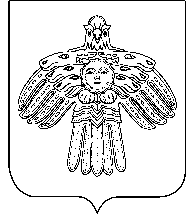 Совет сельского поселения «Кажым»Совет сельского поселения «Кажым»ПОМШУÖМРЕШЕНИЕот19 ноября2021 г.№ № II-4/27	(Республика Коми , п. Кажым)	(Республика Коми , п. Кажым)	(Республика Коми , п. Кажым)№ п/пНомер записи в трудовой книжкеДатаДатаДатаНаименование организации, должностьПродолжительность муниципальной службы (работы)Продолжительность муниципальной службы (работы)Продолжительность муниципальной службы (работы)Продолжительность муниципальной службы (работы)Продолжительность муниципальной службы (работы)Продолжительность муниципальной службы (работы)Стаж муниципальной службы, определенный для исчисления размера пенсии за выслугу летСтаж муниципальной службы, определенный для исчисления размера пенсии за выслугу летСтаж муниципальной службы, определенный для исчисления размера пенсии за выслугу лет№ п/пНомер записи в трудовой книжкегодмесяцчислоНаименование организации, должностьв календарном исчислениив календарном исчислениив календарном исчислениив льготном исчислениив льготном исчислениив льготном исчисленииСтаж муниципальной службы, определенный для исчисления размера пенсии за выслугу летСтаж муниципальной службы, определенный для исчисления размера пенсии за выслугу летСтаж муниципальной службы, определенный для исчисления размера пенсии за выслугу лет№ п/пНомер записи в трудовой книжкегодмесяцчислоНаименование организации, должностьлетмесяцевднейлетмесяцевднейлетмесяцевднейВсегоЗа ___месяцев(рублей,копеек)В месяцВ месяцЗа ___месяцев(рублей,копеек)%рублей,копеек                        1                         234I. Денежное содержание:                           1. должностной оклад                              x2. надбавки к должностному окладу за:             xа) за классный чин                                xб) выслугу лет на муниципальной службе            в) особые условия муниципальной службы            3. премия за выполнение  особо  важных  и  сложныхзаданий                                           x4. Итого                                          xII.   1.   должностной   оклад   по   замещавшейся муниципальным  служащим  должности   муниципальной службы,  установленный  на   день   увольнения   с муниципальной службы                              2. надбавка к должностному окладу за классный  чин по присвоенному муниципальному служащему классному чину муниципальной службы, установленному на  день увольнения с муниципальной службы                 3.  сумма  должностного  оклада   и   надбавки   к должностному  окладу  за  классный  чин  на   день увольнения с муниципальной службы                 (п. 1 раздела II + п. 2 раздела II)               4.  нормативный  правовой  акт   (раздел,   пункт, подпункт  и  т.д.),  в  соответствии   с   которым установлен  должностной   оклад   и   надбавка   к должностному окладу за классный  чин  в  настоящемразделе                                           III. 1.  нормативное  количество  рабочих  дней  в расчетном периоде                                 2. количество фактически отработанных рабочих дней в расчетном периоде                               IV.   1.   должностной   оклад   по   замещавшейся муниципальным  служащим  должности   муниципальной службы  на  день  подачи  заявления  о  назначении пенсии за выслугу лет                             2. надбавка к должностному окладу за классный  чин по присвоенному муниципальному служащему классному чину муниципальной службы на день подачи заявления о назначении пенсии за выслугу лет                3.  сумма  должностного  оклада   и   надбавки   к должностному окладу за классный чин на день подачи заявления о назначении пенсии за выслугу лет      (п. 1 раздела IV + п. 2 раздела IV)               V. Коэффициент изменения должностного оклада      (п. 1 раздела IV / п. 1 раздела II)               VI. Коэффициент изменения надбавки к  должностному окладу за классный чин                            (п. 2 раздела IV / п. 2 раздела II)               VII.    Среднемесячное     денежное     содержание муниципального  служащего  на  день  обращения  за пенсией за выслугу лет:                           1. должностной оклад (гр.  4  п.  1  раздела  I  x раздел V)                                         xx2. надбавки к должностному окладу за:             а) классный чин                                   (гр. 4 пп. "а" п. 2 раздела I x раздел VI)        xxб) выслугу лет на муниципальной службе            (гр. 4 пп. "б" п. 2 раздела I x раздел V)         xxв) особые условия муниципальной службы            (гр. 4 пп. "в" п. 2 раздела I x раздел V)         xx3. премия за выполнение  особо  важных  и  сложных заданий (гр. 4 п. 3 раздела I x раздел V)         xx4. Итого:                                         xxVIII. Предельный размер среднемесячного  денежного содержания  (1,8  суммы  должностного   оклада   и надбавки к должностному окладу за классный чин)   (п. 3 раздела IV x 1,8)                           xxIX.    Ограничение    среднемесячного    денежного содержания   с   учетом   соотношения   должностей муниципальной службы и государственной гражданской службы                                            (1,8 суммы должностного оклада по  соответствующей должности  государственной  гражданской  службы  и надбавки к должностному окладу за классный чин  по присвоенному  муниципальному  служащему  классному чину муниципальной службы)                        xxX.  Размер  районного  коэффициента  к  заработной плате  за  работу  в  районах  Крайнего  Севера  и приравненных к ним  местностях,  установленный  на день увольнения с муниципальной службы            xxXI. Размер процентной надбавки за  стаж  работы  в районах  Крайнего  Севера  и  приравненных  к  ним местностях, установленный  на  день  увольнения  с муниципальной службы                              xxXII.    Среднемесячное     денежное     содержание муниципального    служащего,    учитываемое    для исчисления размера пенсии за выслугу лет           (указывается наименьшее значение:                 либо раздел VIII x раздел X x раздел XIлибо гр. 4 п. 4 раздела VII x раздел X x раздел XIлибо раздел IX x раздел X x раздел XI)            